Crna Gora	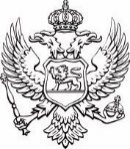 Uprava za inspekcijske poslove TURISTIČKA INSPEKCIJAKontrolna lista - Posebni uslovi koje treba da ispunjavaju kupališta sa prirodnim ljekovitim faktorima i wellness sadržajimaDa li :Da li :Da li :je na kupalištima sa prirodnim ljekovitim faktorima i wellness sadržajima prisutno stručno lice za nadzor korišćenja ljekovitih faktora? da ne kupalište sa prirodnim ljekovitim faktorima i wellness sadržajima ima:-prirodne ljekovite faktore plaže (blata, mineralne vode i slično); da ne-pristup plaži i moru licima sa invaliditetom, gdje to dozvoljava konfiguracija terena; da ne-organizovanje wellness sadržaja (joga, meditacija i slično)? da ne